О перечне должностей муниципальной службы в Ныртинском сельском поселении  Кукморского муниципального района, замещение которых связано с  коррупционными рискамиВ соответствии со ст.12 Федерального закона от 25 декабря 2008 г. N 273-ФЗ "О противодействии коррупции" и пунктом 4 Указа Президента Российской Федерации от 21 июля 2010 г. N 925 "О мерах по реализации отдельных положений Федерального закона "О противодействии коррупции" постановляю:1.Утвердить Перечень должностей муниципальной службы в Ныртинском сельском поселении  , замещение которых связано с коррупционными рисками (прилагается).	2.Разместить настоящее постановление на информационных стендах и официальном сайте Кукморского муниципального района в информационно - телекоммуникационной сети Интернет.Глава поселения _______________ Р.Р.ЗагидуллиПриложение № 1 к постановлению главы Ныртинского сельского поселения Кукморского муниципального района   от «15 июня 2015 № 06Перечень должностей муниципальной службы в Ныртинском сельском  исполнительном комитете   Кукморского муниципального районаПеречень должностей муниципальной службы в Ныртинском    сельском поселений Кукморского муниципального районаРЕСПУБЛИКА  ТАТАРСТАНРУКОВОДИТЕЛЬ НЫРТИНСКОГО СЕЛЬСКОГО ИСПОЛНИТЕЛЬНОГО КОМИТЕТА КУКМОРСКОГОМУНИЦИПАЛЬНОГО РАЙОНА422136, П.Ныртинского совхоза , ул. Садовая,25тел.: 39-2-48e-mail: Nirt.kuk@tatar.кгТАТАРСТАН РЕСПУБЛИКАСЫ        КУКМАРА            МУНИЦИПАЛЬРАЙОНЫНЫҢ         НЫРТЫ АВЫЛ БАШКАРМА           КОМИТЕТЫ ҖИТӘКЧЕСЕ422136, П.Ныртинского совхоза ,        ул. Садовая,25        тел.: 39-2-48        e-mail: Nirt.kuk@tatar.ruПОСТАНОВЛЕНИЕот 15.06.2015КАРАР№ 061Руководитель Ныртинского сельского  исполнительного комитета   Кукморского муниципального района1 должностьСекретарь Исполнительного комитета сельского поселения Кукморского муниципального района1должность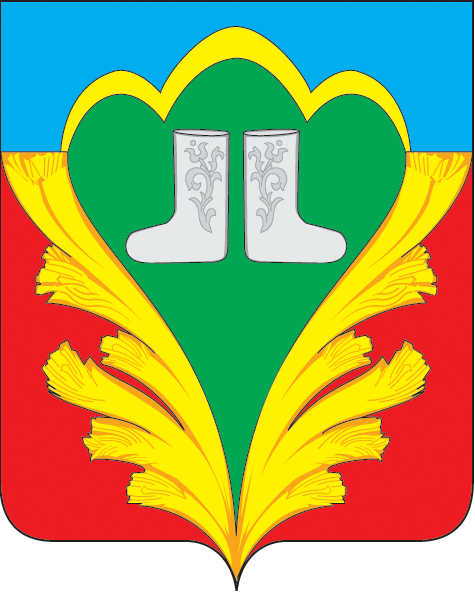 